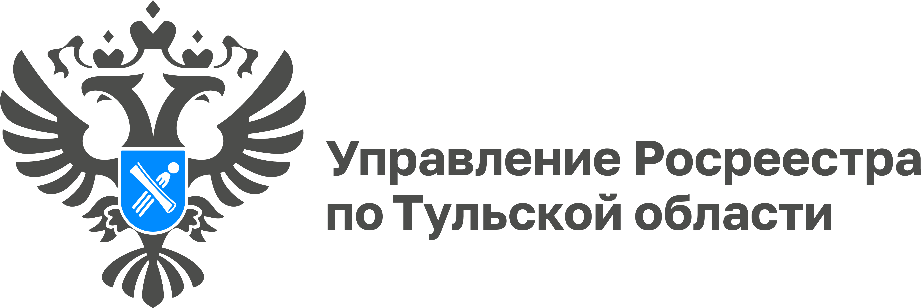 Очередной многоквартирный дом в Туле введен в эксплуатацию	По адресу г. Тула, ЖК «Дворянский», ул. Свободы, д. 25 поставлен на государственный кадастровый учет многоквартирный дом. Этажность здания - 10 этажей, в том числе один подземный.	Общая площадь многоэтажного дома составляет 9 210,6 кв. м, жилых помещений с учетом балконов, лоджий, веранд и террас – 5 261 кв. м. В новостройке расположено 63 квартиры, из них 15 – однокомнатных, 40 – двухкомнатных и 8 – трехкомнатных. На первом этаже дома расположены нежилые помещения, подземный этаж отведен под паркинг. «Государственный кадастровый учет и внесение сведений в ЕГРН о новых многоквартирных домах проводятся в оперативном порядке, чтобы счастливые обладатели долгожданных квартир, как можно быстрее получили свои ключи», - прокомментировала руководитель Управления Росреестра по Тульской области Ольга Морозова. Напомним, что в соответствии со ст. 8, ч. 2 Федерального закона от 30.12.2004 г. №214-ФЗ «Об участии в долевом строительстве многоквартирных домов и иных объектов недвижимости и о внесении изменений в некоторые законодательные акты Российской Федерации» Управление Росреестра по Тульской области рекомендует подписывать акт приема-передачи помещения после постановки многоквартирного дома на государственный кадастровый учет и сдачи его в эксплуатацию. Это обезопасит граждан от проблем с регистрацией права собственности на купленную в новостройке квартиру.